ATTACHMENT 6A: Sorry I Missed You Card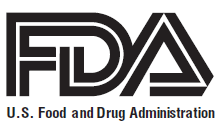 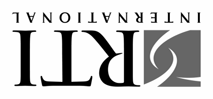 